1. Ação de Formação2. Empresa / Instituição / Formando						IdentificaçãoRecibo em nome de (preencher apenas se diferente da entidade identificada na alínea anterior)3. ENBElementos para contactos e para ficha de fornecedorElementos para pagamento por transferência bancária (enviar comprovativo para servicos@enb.pt)4. Política de Privacidade: http://www.enb.pt/privacidade* Campos de preenchimento obrigatório.Enviar para: servicos@enb.ptObs: A data de realização será definida/confirmada após registo do n.º mínimo de inscrições.Confirmada a realização da ação, deverá validar a inscrição efetuando o respetivo pagamento.A inscrição só será válida após liquidação do valor total da ação de formação.       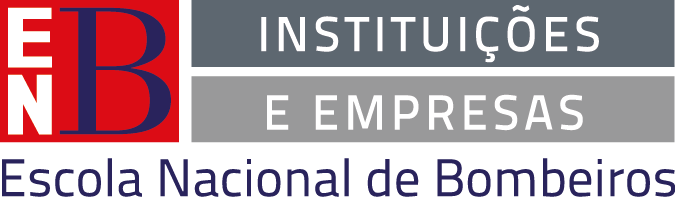 Formação Interempresas / ParticularesFormação Interempresas / ParticularesFicha de InscriçãoFicha de Inscrição     N.º_____/______     N.º_____/______DesignaçãoLocal realizaçãoPróxima dataXCurso de Primeiros Socorros (21h)Sintra24, 25 e 26 outubro de 2023Curso de Primeiros Socorros (21h)São João da Madeira15, 16 e 17 de novembro de 2023Sensibilização em Combate a Incêndios e Evacuação de Edifícios (7h)Sintra09 de outubro de 2023Sensibilização em Combate a Incêndios e Evacuação de Edifícios (7h)S. João da Madeira18 de outubro de 2023Curso de Combate a Incêndios e Evacuação de Edifícios para Equipas de Segunda Intervenção (21h)SintraA definir consoante nº de inscriçõesCurso de Combate a Incêndios e Evacuação de Edifícios para Equipas de Segunda Intervenção (21h)S. João da Madeira19, 20 e 21 julho 2023Formação em SCIE para Delegados de Segurança (21h)Sintra17, 18 e 19 outubro de 2023Formação em SCIE para Delegados de Segurança (21h)São João da Madeira04, 05 e 06 dezembro de 2023Curso de formação na área específica de SCIE para Técnicos Municipais - 1.ª categoria de risco (48h)B-Learning(MS Teams / Sintra) A definir consoante nº de inscriçõesCurso de Formação na Área Específica de SCIE para Elementos dos Corpos de Bombeiros (90h)Sintra29 de fevereiro a 20 de abril de 2024Gestão de Operações (8h)Operações com Aparelho Respiratório Isolante de Circuito Aberto (ARICA) (16h) Curso avançado de extinção de incêndios em compartimentos (Flashover) (16h)Sintra A definir consoante nº de inscriçõesModalidade:Simples Simples Simples Modalidade:Com almoço(s)  Com almoço(s)  Com almoço(s)  Modalidade:Com alojamento, pequeno(s)-almoço(s) e almoço(s) Com alojamento, pequeno(s)-almoço(s) e almoço(s) Com alojamento, pequeno(s)-almoço(s) e almoço(s) Modalidade:Com alojamento, pequenos-almoços, almoços e jantares Com alojamento, pequenos-almoços, almoços e jantares Com alojamento, pequenos-almoços, almoços e jantares N.º de Inscrições:Total a pagar à ENB:    ,00€Obs.Nome:*Morada:*Cód. Postal:*Localidade:*Telefone / Tlm n.º*E-mail:*N.º Contribuinte:*Designação:*Morada:*Cód. Postal:*Localidade:*Telefone / Tlm n.º*E-mail:*N.º Contribuinte:*Denominação:Escola Nacional de BombeirosEscola Nacional de BombeirosEscola Nacional de BombeirosMoradaRua Dr. António Macieira, RanholasRua Dr. António Macieira, RanholasRua Dr. António Macieira, RanholasCód. Postal:2710-689 Sintra2710-689 Sintra2710-689 SintraContribuinte:503 657 190503 657 190503 657 190Telefone:219 239 048 ou 219 239 040E-mail:servicos@enb.ptBanco:Agência de Gestão da Tesouraria e da Dívida Pública - IGCP, E.P.E.Conta n.º:91120000672IBAN:PT50 0781 0112 9112 0000 6720 5BIC/Código Swift:IGCPPTPL* Li e aceito a Política de Privacidade da ENB (Política de Tratamento de Dados Pessoais)Ficha preenchida por:*Data: